      Student Activity Worksheet 2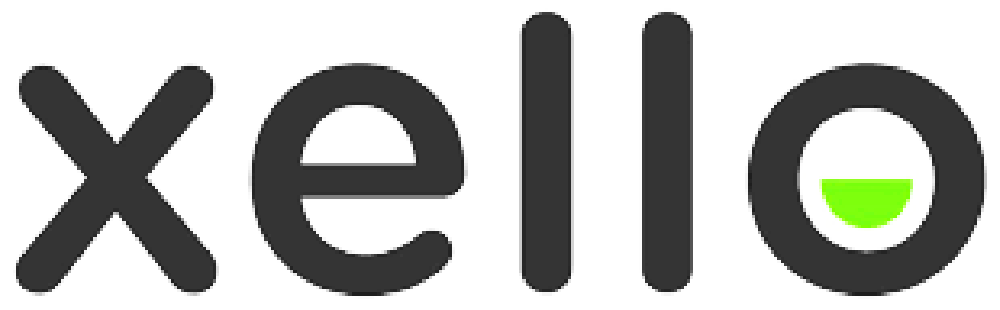           Name:  _____________________________________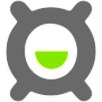                                                                                                        Date:  ______________________     Hour:  ________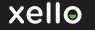        Click on the                              Logo at the top left corner to return to the Xello home page.Phase 4:  Under the “About Me” section on the left,  click on the  ”Learning Style”     Get Started     button.       Read the introduction and then click on the      Start the Quiz      button.For each question, pick the answer that best describes you.When finished answering the questions read the description of your learning style(s) and write down your Learning Styles scores for the following: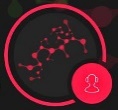 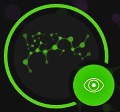 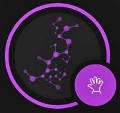                  Tactile learning ____%                       Visual Learning ____%                    Auditory Learning ____%Click on    View Full Results     and carefully read the descriptions and “Tips”  Pick 3 tips that you feel would be the most helpful for you to begin this year and write them below:____________________________________________________________________________________________________________________________________________________________________________________________________________________________________________________________EXPLORING DEEPER       Click on the                              Logo at the top left corner to return to the Xello home page.Under the “Explore Options” section, click on “Saved Options.”  You should have at least 5 careers saved.    Click on the career that YOU LIKE THE MOST.   Scroll below the “Job Description” to the photos of two people and click on their “Interviews.”Carefully read the interviews of both people.  Based on what you read,   What is something they shared that does NOT sound good to you about this job?  ____________________________________________________________________________________What is something they shared that makes you EXCITED about this job? ____________________________________________________________________________________Click on “About Me” at the top of the screen.  Scroll down, click on and complete the “Skills” section.Click on and complete the “Interests” section.Click on and complete the “Places” section.Scroll up and complete each of the “Experiences” sections  (Work, Volunteer, Education, Life).